Регистрационная карта для участия в школьной олимпиаде«Цифровая экономика - 2020»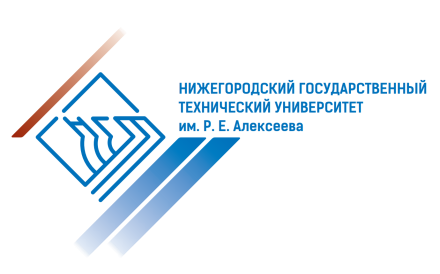 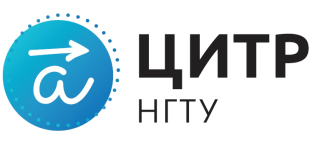 Образовательное учреждениеРайонФамилия, имя участника (полностью)КлассТема эссеФ.И.О. руководителя (полностью), должностьКонтактная информация (участника, руководителя):телефоныe-mail руководителяпочтовый адрес руководителя или школыДополнительные сведения